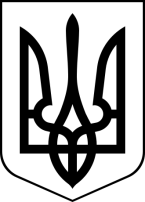 БРОСКІВСЬКИЙ ЗАКЛАД  ЗАГАЛЬНОЇ СЕРЕДНЬОЇ ОСВІТИСАФ'ЯНІВСЬКОЇ СІЛЬСЬКОЇ РАДИІЗМАЇЛЬСЬКОГО РАЙОНУ ОДЕСЬКОЇ ОБЛАСТІН А К А З18.01.2022                                                                                                     № 19/ОПро стан відвідування учнями закладуза І семестр 2021/2022 навчального рокуВідповідно до річного плану роботи закладу, з метою постійного контролю охоплення навчанням і вихованням дітей і підлітків шкільного віку, в закладі здійснюється постійний контроль за відвідуванням учнями навчальних занять.	За результатами аналізу відвідування учнями навчальних занять за І семестр 2021/2022навчального року учнями школи було пропущено загалом 4615 днів : з них по хворобі  -3932, за заявами батьків –683дні. У порівнянні з І семестром 2020/2021 навчального року цей показник збільшився (відповідно всього-3493, по хворобі - 2617, за заявами батьків – 852 дні).	Аналіз відвідування учнями навчальних занять окремо по класах відображено у таблиці, яка подана нижче:	Також були проаналізовані зошити, в яких класні керівники систематизують медичні довідки та заяви батьків. Треба відзначити, що зошити контролю за станом відвідування учнів освітнього закладу ведуться всіма класними керівникам закладу.       Систематизовані довідки та заяви від батьків у спеціально відведений зошит, немає розбіжностей між даними журналу класу та журналу щоденного обліку відвідування учнів навчальних занять, що контролюється адміністрацією, та наявними медичними довідками у таких класах: 2-Б(кл. кер. Михальченко Н.К.), 3-Б клас (кл. кер. Фільчакова В.І.), 4-Аклас (Ткаченко Т.Д), 10 клас (кл. кер. Тарахтієнко А.М.), 7-Акл.(кл. кер. Діма Ю.Г.), 3-А клас (Рубцова Н.О.), 1-А кл.(Діденко Д.О.),1-Бкл. (кл. кер. Іовчева В.В.).-2-Акл.(кл.кер. Колісницька Н.Ю.) – відсутні пояснення від батьків за пропущені дні від батьків Парижан (з 10.09. по 13.09.), Попушой (з 12.11 по 15.11), Крайнюк (10.12., 14-17.12), Щербина (13.12., 22.12, 23.12.).4-Б клас (кл. кер. Мітєва Л.В.) – відсутні довідки за пропущені дні Попазогло(23.09., 08.09., 20.10.,18.11.), Поповіченко (14.12.), Скаленчук (22.12.), Танасова (18.09.-27.09., 23.10.), Хангу Дм.(17.09.-23.09., 20.12.-24.12.). Не підрахована кількість пропущених днів/уроків, не записано останній день навчання. Довідки не систематизовані, не співпадають записи в журналі відвідувань і класному журналі.5-Акл.(кл. кер. Подколоднєва Т.С.) – відсутні довідки за пропущені дні Божейко (16.09., 13.10.), Котович (16.-20.09.), Кульбачук (13.10.), Суліма (16.09.).5-Бкл. (кл. кер. Клопот С.Б.). – відсутні довідки за пропущені дні Гончаров (22, 23.11.), Барвінська А. (07., 08.09.), Блідар К.(13.10.), Бузіян Є.(11.10.), Волканова, Галач, Гнатюк, Марченко, Храмцова (13.10.), Побединський (12.10.).6-Акл.(кл.кер.Картелян Н.В.) – відсутні пояснення за пропущені дні від батьків Поповцева (17.11, 22.11.). Не співпадають записи в класному журналі і журналі відвідувано Поповіченко М. за 25.11.6-Бкл.(кл.кер. Ніколаєва С.В.)- систематизовані довідки та заяви від батьків у спеціально відведеному зошиті, але відсутні пояснення від батьків Ількевич М. (19.12.).7-Б клас (кл. кер. Степаненко О.М.) – відсутні пояснення від батьків за пропущені дні Малахова О.(11.-13.10.), Храмцової (21., 22.09, 11.10, 01.12, 16.-22.11.).8-А клас (кл. кер. Храпавицька В.Д.) – відсутні пояснення за пропущені дні від батьків Томак Є.(16.09.), Курочкіна (19.11.-28.12.), Левицька Я.(03.12.), Пушенко (10.12.-23.12.).8-Б кл.(кл.кер. Жук М.І.) – відсутні пояснення від батьків за пропущені дні у Чолаку (14., 14.09., 26.11), Черніченко (17.09.), Фтомович (15.11. -24.11), Полюганич (30.11., 01.12.), Журавська (09., 10.12.), Поповіченко (02. -08.12.), Рошко (09.12.).9-А клас(кл. кер. Журавльова І.І.) – відсутні заяви-пояснення від батьків за пропущені дні у Поповіченко (3 дні), Романов (24.11.), Красільніков М.(2 дні), Танасов (24.11.), Бойченко (03.12.), Дерменжі (19.11.), Запорожан (19.11.), Тірон (16.11., 21.12.). 11 клас (кл.кер. Філіпова Н.В.)– відсутні пояснення про невідвідування школи Коваль(21.09, 24, 28.12.),  Яшний (21.09., 15.11., 26.11., 23., 24.12.), Діденко А.(12.10., 09.12., 10.12.), Лукша (25.11., 01.12., 28.12.), Плотніков (14.,15.09.), Смілянська А.(21., 22.09., 13.10., 30.11., 06.12.-28.12.), Ступак (01.09., 13.10., 24.11.-29.11.), Стрєлкова (11.10.), Левицька (13.10.), Філіпчук (13.10, 10.12.), Мацкович (10.12.), Смілянська В’яч.(17.11.).Вказані недоліки по веденню зошитів з відвідування учнями школи ліквідовані класними керівниками.Виходячи з вищезазначеного,Н А К А З У Ю:       1. Класним керівникам 1-11 класів:       1.1. На посиленому контролі тримати ведення зошита відвідування школи учнями класу;       1.2. У строк до 10.02.2021 року перевірити наявність документів на підтвердження факту відсутності учнів на заняттях, при їх відсутності – забезпечити наявність;       1.3. Приймати від батьків заяви тільки відповідно до встановленої форми;       1.4. Постійно вимагати пояснювальні записки на ім’я класного керівника від учнів, які з тієї чи іншої причини пропустили декілька уроків;       1. 5. Протягом першого тижня навчання на виховних годинах провести з учнями бесіди щодо недопущення пропусків навчальних занять без поважної причини;       1.6. Щоп’ятниці в обов’язковому порядку працювати із документацією щодо обліку відвідування учнями навчально-виховних занять.       2. Соціальному педагогу Малаховій М.В. та всім класним керівникам посилити роботу щодо профілактики пропусків навчальних занять учнів, які мають багато пропусків у І семестрі 2021-2022 навчального року, у разі продовження пропусків запросити учнів та їхніх батьків на засідання Профілактичної Ради.       3. Контроль за виконанням наказу покласти на заступника директора з навчально-виховної роботи  М.С.Щербину.Директор                                                                Алла ВОДЗЯНОВСЬКА                  З наказом ознайомлені:Щербина М. С._________ Малахова  М. В.______ Ніколаєва С.В. ________   
Діденко Д.О.  __________ Іовчева В.В. _________ Картелян Н.В. ________Колісницька Н.Ю. ______Михальченко Н.К. ____Діма Ю.Г.  _________Рубцова Н.О._________    Фільчакова В.І._______Степаненко О.М. _____Тюлю Т.М. ___________   Ткаченко Т.Д. ________ Клопот С.Б. __________Подколоднєва Т.С. ______Храпавицька В.Д. ______ Жук  М. І. _________Журавльова  І. І. _______ Трифонова Н.М. ________Тарахтієнко А.М. _______ Філіпова Н.В. __________КласКількістьучнівВсього пропущено днівЗ них по хворобіЗ них з поважної причини1-А2231530781-Б2129529232-А26452383692-Б26195167283-А23229202273-Б24170160104-А25237169684-Б23320232885-А2412894345-Б25250238126-А21177130476-Б2323622977-А17146121257-Б17178133458-А27246200468-Б24197169289-А20132120129-Б1924220240102122718344112224320142Всього45046153932683